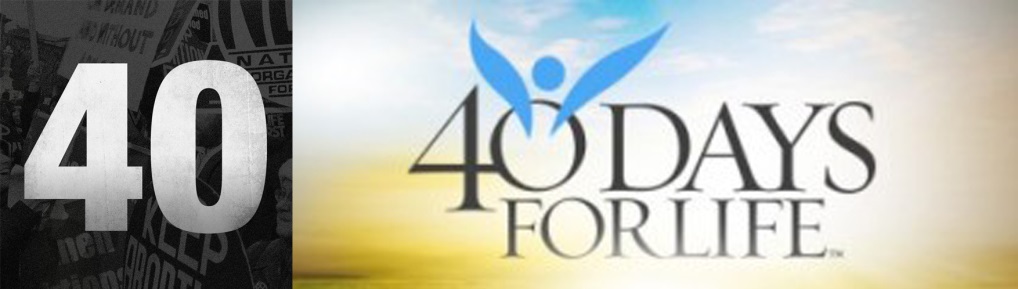 Bulletin/Newspaper Announcementfor your 40 Days for Life Campaign’s40 Film Screening event(to be customized with your event information)40 Days for Life (XXX) presents a FREE screening of the "40" filmDAY, MONTH, DATETIMEPLACEADDRESSQUESTIONS & RSVP:  XXXThe "40" film presents abortion as the most important human rights issue of our time! The movie features over 40 national pro-life leaders. Also featured are inspiring stories and deeply personal interviews addressing some of the strongest arguments for the pro-choice/abortion position countered by pro-life answers. The movie is directed by John Morales, producer of the award winning film "Champions of Faith: Baseball Edition." John is also a former Fox sportscaster. The movie is free of charge. The movie is family friendly, with content suitable for ages 14 and up.Can incorporate poster.jpeg or 40.jpeg:  Download here 